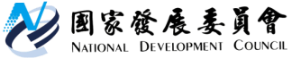 國家發展委員會 新聞稿113年2月份景氣概況發布日期：113年3月27日發布單位：經濟發展處113年2月景氣對策信號綜合判斷分數為29分，較上月增加2分，燈號續呈綠燈，主因人工智慧等新興科技應用擴增、部分產業回補庫存，帶動海關出口值轉呈紅燈，工業生產指數、工業及服務業加班工時轉呈黃紅燈，加上領先及同時指標續呈上升，顯示國內景氣持續復甦。展望未來，受惠全球貿易量逐漸回升，加上高效能運算、人工智慧、車用電子等新興科技應用加速推展，將有助提升我國外貿表現；投資方面，國內半導體及國際大廠持續加碼投資台灣，且企業推動淨零轉型，仍將投入研發與製程改善，加上公共投資穩健成長，均有助維繫投資動能；內需方面，隨景氣逐漸改善及股市創高，有助提升民眾消費信心，加上國內就業市場續呈穩定，基本工資調升，以及政府持續推動各項減輕負擔措施，提高家庭可支配所得，民間消費動能可望延續。惟主要國家貨幣政策轉向時點及幅度、國際地緣政治情勢變化等不確定因素仍在，後續仍須密切留意。1.景氣對策信號（詳圖1、圖2）2月分數為29分，較上月增加2分，燈號續為綠燈。9項構成項目中，工業生產指數由黃藍燈轉呈黃紅燈，分數增加2分，工業及服務業加班工時由綠燈轉呈黃紅燈，分數增加1分，海關出口值由綠燈轉呈紅燈，分數增加2分；貨幣總計數M1B由黃藍燈轉呈藍燈，分數減少1分，批發、零售及餐飲業營業額由黃紅燈轉呈黃藍燈，分數減少2分；其餘4項燈號維持不變。個別構成項目說明如下：貨幣總計數M1B變動率：由上月4.7%減為3.6%，燈號由黃藍燈轉呈藍燈。股價指數變動率：由上月19.9%略減至19.8%，燈號續呈紅燈。工業生產指數變動率：由上月下修值1.5%增至7.4%，燈號由黃藍燈轉呈黃紅燈。工業及服務業加班工時變動率：由上月上修值0.5%增至4.3%，燈號由綠燈轉呈黃紅燈。海關出口值變動率：由上月4.1%增至15.5%，燈號由綠燈轉呈紅燈。機械及電機設備進口值變動率：由上月0.3%減為-4.6%，燈號續呈黃藍燈。製造業銷售量指數變動率：上月上修值為3.9%增至4.2%，燈號續呈綠燈。批發、零售及餐飲業營業額變動率：由上月上修值6.1%減為2.4%，燈號由黃紅燈轉呈黃藍燈。製造業營業氣候測驗點：由上月上修值98.12點增至98.18點，燈號續呈綠燈。2.景氣指標(1)領先指標領先指標不含趨勢指數為101.68，較上月上升0.60%（詳表1、圖3）。7個構成項目經去除長期趨勢後，5項較上月上升，包括：工業及服務業受僱員工淨進入率、製造業營業氣候測驗點、股價指數、外銷訂單動向指數、建築物開工樓地板面積；其餘2項較上月下滑，分別為：實質貨幣總計數M1B、實質半導體設備進口值。(2)同時指標同時指標不含趨勢指數為100.41，較上月上升0.32%（詳表2、圖4）。7個構成項目經去除長期趨勢後，4項較上月上升，包括：工業生產指數、製造業銷售量指數、批發、零售及餐飲業營業額、實質機械及電機設備進口值；其餘3項較上月下滑，分別為：實質海關出口值、電力（企業）總用電量、工業及服務業加班工時。(3)落後指標落後指標不含趨勢指數為96.31，較上月下降0.94%（詳表3、圖5）。5個構成項目經去除長期趨勢後，僅全體金融機構放款與投資較上月上升；其餘4項較上月下滑，分別為：製造業單位產出勞動成本指數、五大銀行新承做放款平均利率、製造業存貨價值、失業率（取倒數）。聯 絡 人：經濟發展處吳明蕙處長、張瑋容科長聯絡電話：(02)2316-5851、5432下次發布日期為 113年4月26日（星期五）下午4時圖1  近1年景氣對策信號走勢圖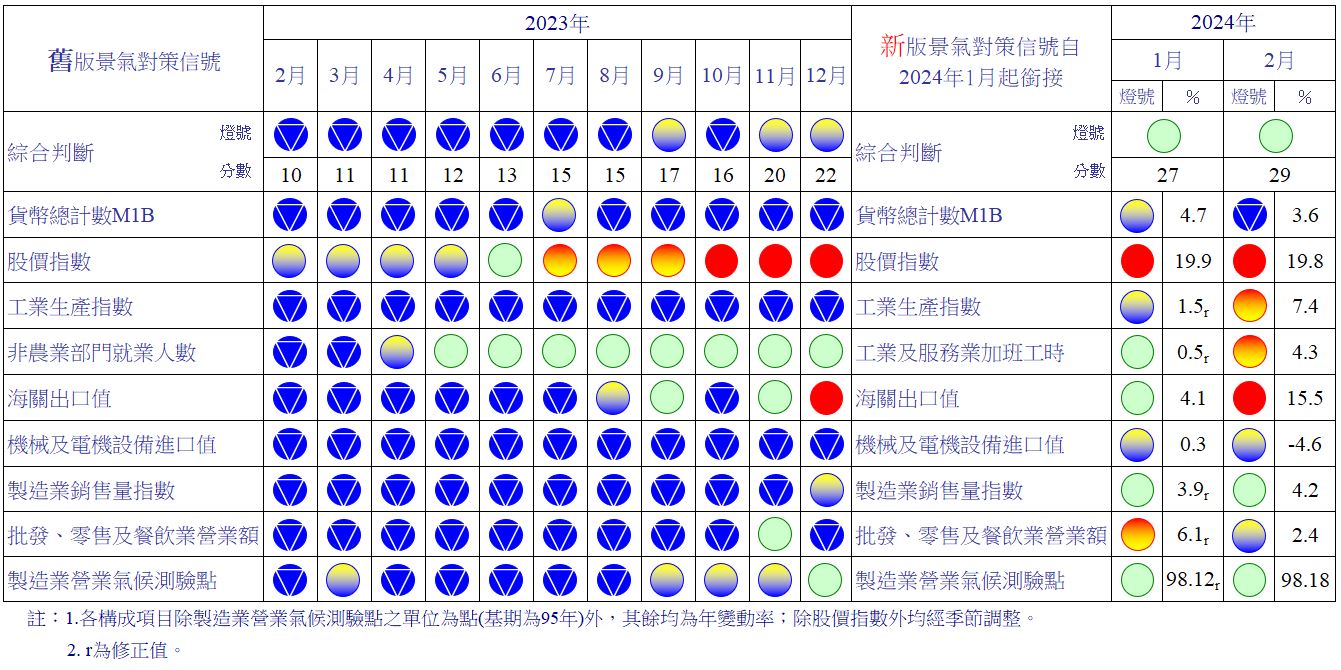 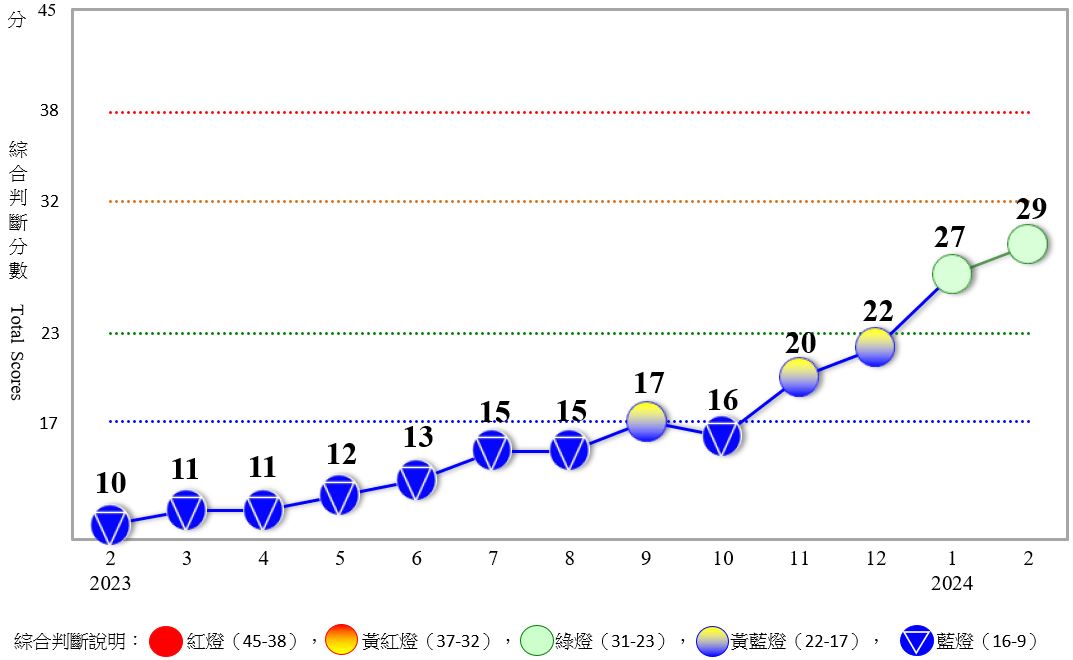   圖2  一年來景氣對策信號表1  景氣領先指標指數註：1.本表構成項目指數為經季節調整、剔除長期趨勢，並平滑化與標準化後之數值。以下表同。    2.外銷訂單動向指數採用以家數計算之動向指數。    3.淨進入率＝進入率—退出率。    4.建築物開工樓地板面積僅包含住宿類（住宅）、商業類、辦公服務類、工業倉儲類4項統計資料。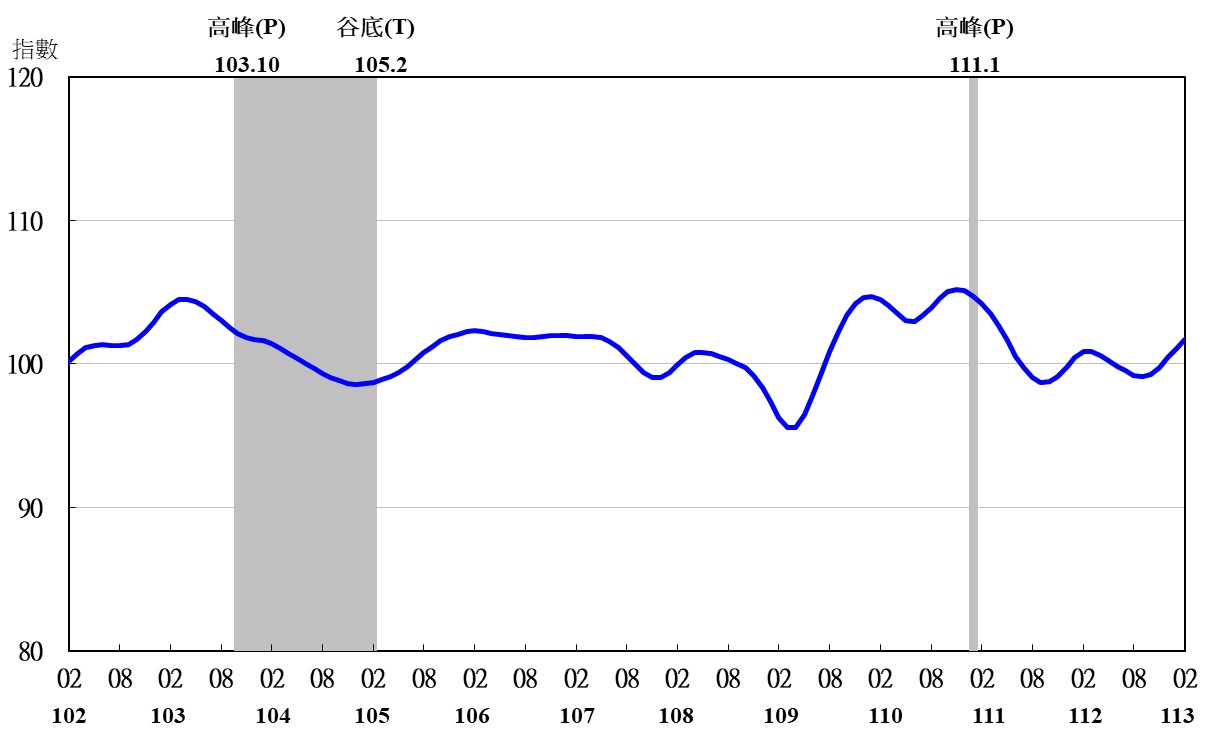 註：陰影區表景氣循環收縮期，以下圖同。圖3  領先指標不含趨勢指數走勢圖表2  景氣同時指標指數圖4  同時指標不含趨勢指數走勢圖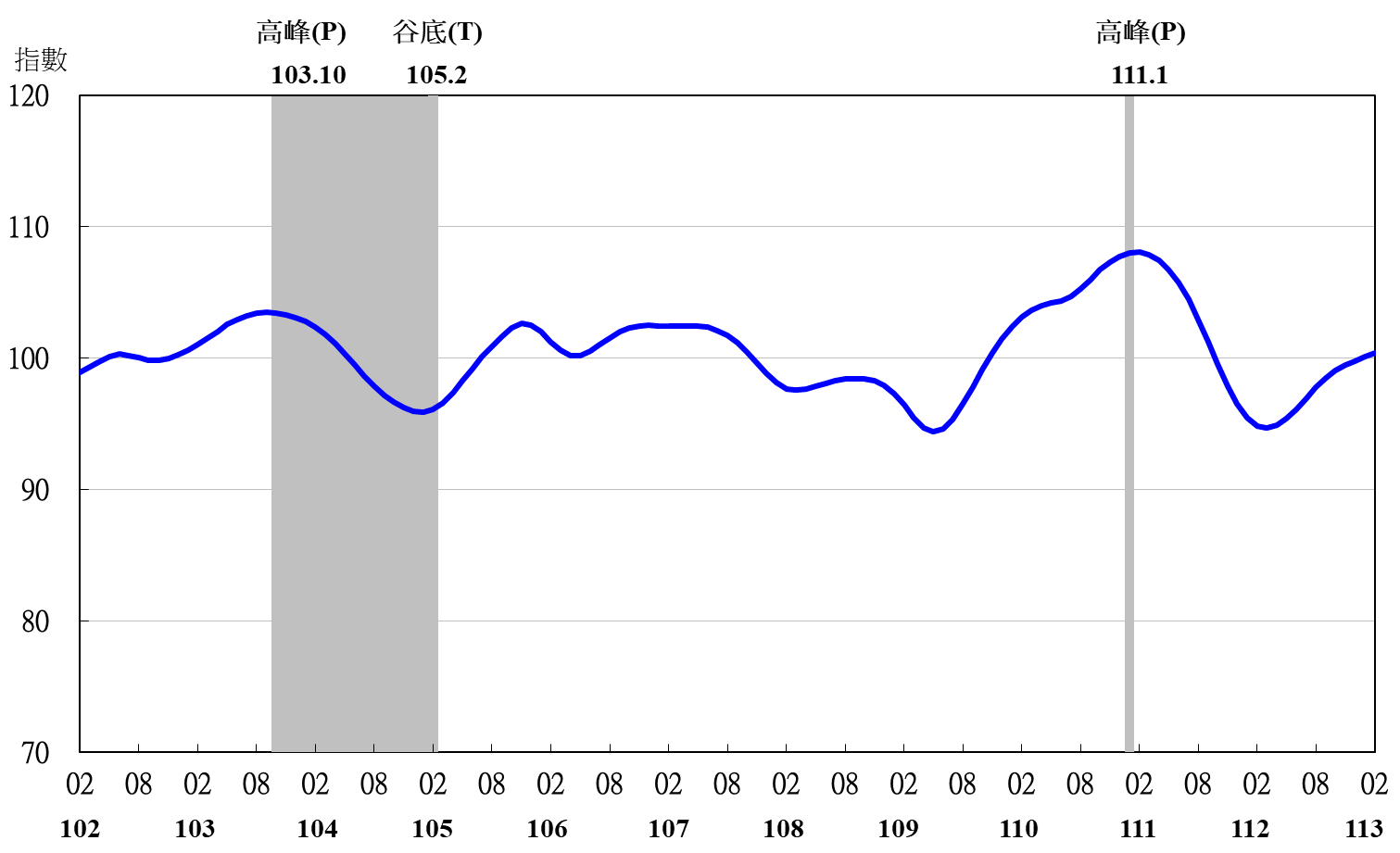 表3  景氣落後指標指數註：1.失業率取倒數計算。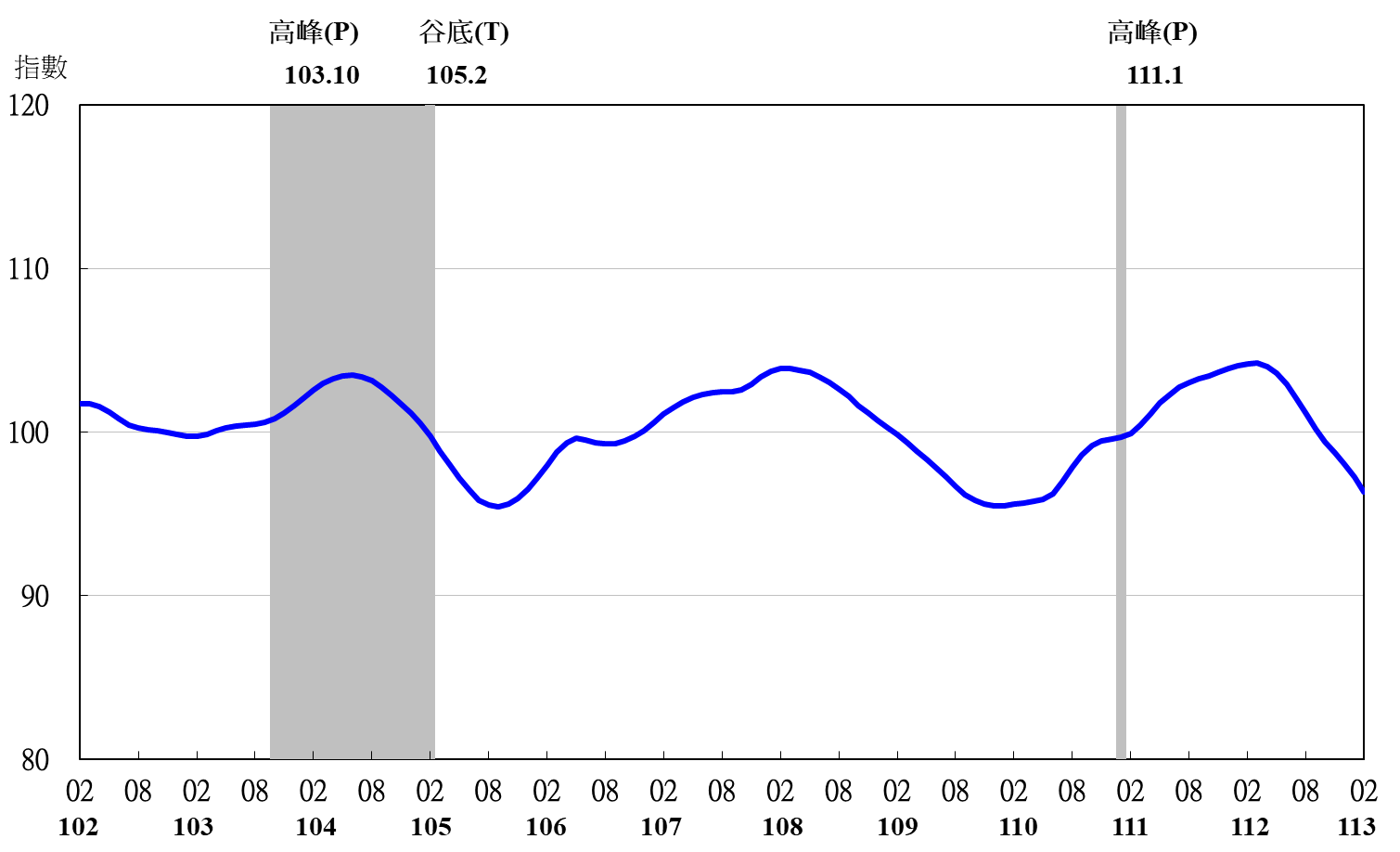 圖5  落後指標不含趨勢指數走勢圖項　　　　　目112年 (2023)112年 (2023)112年 (2023)112年 (2023)112年 (2023)112年 (2023)113年 (2024)113年 (2024)113年 (2024)113年 (2024)項　　　　　目8月9月10月11月12月12月1月1月2月2月不含趨勢指數99.2399.1199.2999.77100.42101.08101.08101.68101.68　較上月變動 (%)-0.29-0.130.180.480.6530.6550.6550.600.60構成項目1外銷訂單動向指數299.93100.08100.33100.65100.97101.17101.17101.29101.29實質貨幣總計數M1B99.3699.3299.2899.2499.2199.1799.1799.1399.13股價指數99.9199.9499.98100.06100.18100.32100.32100.47100.47工業及服務業受僱員工淨進入率399.6599.6299.6899.85100.11100.46100.46100.85100.85建築物開工樓地板面積499.4999.2599.1899.2499.3699.4999.4999.6099.60實質半導體設備進口值98.8398.5398.3498.2698.2498.2298.2298.1898.18製造業營業氣候測驗點99.91100.14100.39100.65100.95101.25101.25101.54101.54項　　　　　　　目112年 (2023)112年 (2023)112年 (2023)112年 (2023)112年 (2023)113年 (2024)113年 (2024)項　　　　　　　目8月9月10月11月12月1月2月不含趨勢指數97.75 98.49 99.05 99.45 99.78 100.10 100.41 　較上月變動 (%)0.84 0.76 0.56 0.40 0.34 0.31 0.32 構成項目工業生產指數98.30 98.84 99.36 99.82 100.25 100.69 101.15 電力(企業)總用電量99.71 99.84 99.82 99.74 99.63 99.46 99.31 製造業銷售量指數98.74 99.09 99.43 99.76 100.07 100.41 100.75 批發、零售及餐飲業營業額98.86 99.02 99.17 99.31 99.45 99.64 99.79 工業及服務業加班工時100.47 100.28 100.07 99.89 99.77 99.71 99.70 實質海關出口值99.78 100.13 100.33 100.41 100.39 100.25 100.09 實質機械及電機設備進口值98.82 98.96 99.08 99.13 99.17 99.20 99.21 項　　　　　　　目112年 (2023)112年 (2023)112年 (2023)112年 (2023)112年 (2023)113年 (2024)113年 (2024)項　　　　　　　目8月9月10月11月12月1月2月不含趨勢指數101.09 100.19 99.40 98.72 98.03 97.23 96.31 　較上月變動 (%)-0.94 -0.89 -0.79 -0.68 -0.70 -0.82 -0.94 構成項目失業率1100.30 100.27 100.25 100.22 100.18 100.13 100.08 製造業單位產出勞動成本指數101.49 100.71 100.00 99.41 98.85 98.23 97.47 五大銀行新承做放款平均利率100.89 100.87 100.81 100.68 100.49 100.25 100.01 全體金融機構放款與投資99.55 99.58 99.67 99.85 100.10 100.39 100.70 製造業存貨價值98.59 98.50 98.42 98.31 98.16 97.98 97.81 